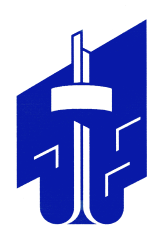 СОВЕТ депутатов металлургического района
второго созыварешениеот______________ 					                                                    №____/____ПРОЕКТО   бюджете   Металлургического внутригородского               района Челябинского городского округа  с   внутригородским    делением на       очередной      финансовый 2020 год и  на плановый  период 2021–2022 годовВ соответствии с Бюджетным кодексом Российской Федерации, Федеральным  законом от 06.10.2003 № 131-ФЗ «Об общих принципах организации местного самоуправления в Российской Федерации», Уставом Металлургического района города Челябинска, Положением о бюджетном процессе в Металлургическом районе города Челябинска, утвержденным решением Совета депутатов Металлургического района города Челябинска от 22.04.2015 № 7/4 Совет депутатов Металлургического района второго созываР Е Ш А Е Т:1. Утвердить основные характеристики бюджета Металлургического внутригородского района Челябинского городского округа с внутригородским делением  на 2020 год:1) прогнозируемый общий объем доходов бюджета Металлургического внутригородского района Челябинского городского округа с внутригородским делением в сумме  157 384,2  тыс. рублей, в том числе безвозмездные поступления от других бюджетов бюджетной системы Российской Федерации в сумме 34 939,0 тыс. рублей, в том числе дотация на выравнивание бюджетной обеспеченности бюджетам внутригородских районов 34 939,0 тыс. руб.;2) общий объем расходов бюджета Металлургического внутригородского района Челябинского городского округа с внутригородским делением в сумме                                      157 384,2 тыс. рублей;3) размер дефицита (профицита) бюджета Металлургического внутригородского района Челябинского городского округа с внутригородским делением в сумме                                   0,00 тыс. рублей;4) объем бюджетных ассигнований, направляемых на исполнение публичных нормативных обязательств Металлургического внутригородского района Челябинского городского округа с внутригородским делением, установленных нормативными правовыми актами органов местного самоуправления  Металлургического района                                на 2020 год, в сумме 675,0 тыс. рублей.2. Утвердить основные характеристики бюджета Металлургического внутригородского района Челябинского городского округа с внутригородским делением  на 2021 год и на 2022 год:1) прогнозируемый общий объем доходов бюджета Металлургического внутригородского района Челябинского городского округа с внутригородским делением на 2021 год в сумме 154 932,6 тыс. рублей, в том числе безвозмездные поступления от других бюджетов бюджетной системы Российской Федерации в сумме                                          31 807,4 тыс. рублей, из них дотация на выравнивание бюджетной обеспеченности в сумме 31 807,4 тыс. рублей; на 2022 год общий объем доходов бюджета Металлургического внутригородского района Челябинского городского округа с внутригородским делением в сумме 155 612,6 тыс. рублей, в том числе безвозмездные поступления от других бюджетов бюджетной системы Российской Федерации в сумме 31 807,4 тыс. рублей, из них дотация на выравнивание бюджетной обеспеченности в сумме 31 807,4 тыс. рублей;2) общий объем расходов бюджета Металлургического внутригородского района Челябинского городского округа с внутригородским делением на 2021 год в сумме                              154 932,6 тыс. рублей, в том числе условно утвержденные расходы в сумме                                                3 873,3 тыс. рублей, на 2022 год в сумме 155 612,6 тыс. рублей, в том числе условно утвержденные расходы в сумме 7 780,6 тыс. рублей;3) размер дефицита (профицита) бюджета Металлургического внутригородского района Челябинского городского округа с внутригородским делением на 2021 год в сумме 0,00 тыс.рублей и на 2022 год в сумме 0,00 тыс. рублей;4) объем бюджетных ассигнований, направляемых на исполнение публичных нормативных обязательств Металлургического внутригородского района Челябинского городского округа с внутригородским делением, установленных нормативными правовыми актами органов местного самоуправления Металлургического района на 2021 год в сумме 675,0 тыс. рублей, на 2022 год в сумме 675,0 тыс. рублей.3. Установить, что остатки средств бюджета Металлургического внутригородского района Челябинского городского округа с внутригородским делением, сложившиеся                             на 1 января 2020 года, в полном объеме могут направляться в 2020 году на покрытие временных кассовых разрывов, возникающих в ходе исполнения бюджета района.4. Установить, что в бюджет Металлургического внутригородского района Челябинского городского округа с внутригородским делением зачисляются доходы по нормативам согласно приложению 1.5. Утвердить перечень главных администраторов доходов бюджета Металлургического внутригородского района Челябинского городского округа с внутригородским делением на 2020 год и на плановый период 2021-2022 годов согласно приложению 2.6. Утвердить перечень главных администраторов источников финансирования дефицита бюджета Металлургического внутригородского района Челябинского городского округа с внутригородским делением на 2020 год и на плановый период 2021-2022 годов согласно приложению 3.7. Утвердить распределение бюджетных ассигнований по разделам, подразделам, целевым статьям (муниципальным программам и непрограммным направлениям деятельности), группам (группам и подгруппам) видов расходов классификации расходов бюджета Металлургического внутригородского района Челябинского городского округа с внутригородским делением на очередной финансовый 2020 год (далее - классификация расходов бюджетов) согласно приложению 4 и  на плановый период 2021 и 2022 годов согласно приложению 5.8. Утвердить ведомственную структуру расходов бюджета Металлургического внутригородского района Челябинского городского округа с внутригородским делением на очередной финансовый 2020 год согласно приложению 6 и на плановый период 2021 и 2022 годов согласно приложению 7.9. Установить следующие основания для внесения изменений в показатели сводной бюджетной росписи бюджета Металлургического внутригородского района Челябинского городского округа с внутригородским делением, связанные с особенностями исполнения бюджета Металлургического внутригородского района Челябинского городского округа с внутригородским делением и (или) перераспределения бюджетных ассигнований между главными распорядителями средств бюджета Металлургического внутригородского района Челябинского городского округа с внутригородским делением:1) изменение бюджетной классификации Российской Федерации, в том числе для отражения межбюджетных трансфертов;2) в случае обращения взыскания на средства бюджета Металлургического внутригородского района Челябинского городского округа с внутригородским делением на основании судебных актов;3) при утверждении муниципальных программ, а также внесении изменений в муниципальные программы Металлургического внутригородского района Челябинского городского округа с внутригородским делением;4) на суммы средств, выделяемых главным распорядителям средств бюджета Металлургического внутригородского района Челябинского городского округа с внутригородским делением, за счет средств, остающихся после достижения целей, на которые были выделены ассигнования;5) в случае поступления в доход бюджета Металлургического внутригородского района Челябинского городского округа с внутригородским делением средств, полученных  от добровольных пожертвований, и средств в возмещение ущерба при возникновении страховых случаев;6) по межбюджетным трансфертам, имеющим целевую направленность, выделяемым из других бюджетов бюджетной системы Российской Федерации, в ходе исполнения бюджета Металлургического внутригородского района Челябинского городского округа с внутригородским делением сверх сумм, установленных настоящим решением.10. Установить, что в ходе исполнения настоящего решения в случае изменения функций главных администраторов доходов бюджета Металлургического внутригородского района Челябинского городского округа с внутригородским делением и (или) главных администраторов источников финанирования дефицита бюджета Металлургического внутригородского района Челябинского городского округа с внутригородским делением, а также  в случае изменения кодов и (или) наименований кодов бюджетной классификации, Администрация Металлургического района города Челябинска вправе вносить соответствующие изменения в сводную бюджетную роспись и параметры кассового плана с последующим внесением изменений в настоящее решение.11. Установить, что лимиты бюджетных обязательств на очередной финансовый 2020 год и плановый период 2021–2022 годов доводятся одновременно с доведением бюджетных ассигнований на очередной финансовый 2020 год и плановый период 2021–2022 годов.12. Установить верхний предел муниципального внутреннего долга Металлургического внутригородского района Челябинского городского округа с внутригородским делением:на 1 января 2021 года в сумме 0,0 тыс. рублей, в том числе верхний предел долга по муниципальным гарантиям в сумме 0,0 тыс. рублей;на 1 января 2022 года в сумме 0,0 тыс. рублей, в том числе верхний предел долга по муниципальным гарантиям в сумме 0,0 тыс. рублей;на 1 января 2023 года в сумме 0,0 тыс. рублей, в том числе верхний предел долга по муниципальным гарантиям в сумме 0,0 тыс. рублей.13. Установить предельный объем муниципального долга Металлургического внутригородского района Челябинского городского округа с внутригородским делением на 2020 год в сумме 0,0 тыс.рублей, на 2021 год в сумме 0,0 тыс.рублей, на 2022 год в сумме 0,0 тыс.рублей.14. Утвердить источники внутреннего финансирования дефицита бюджета Металлургического внутригородского района Челябинского городского округа с внутригородским делением на 2020 год согласно приложению 8 и на плановый период 2021-2022 годов согласно приложению 9.15. Установить, что межбюджетные трансферты из бюджета Металлургического внутригородского района Челябинского городского округа с внутригородским делением в очередном финансовом 2020 году и в плановом периоде 2021 и 2022 годов не предусмотрены.16. Утвердить программу муниципальных внутренних заимствований бюджета Металлургического внутригородского района Челябинского городского округа с внутригородским делением на очередной финансовый 2020 год согласно приложению 10 и на плановый период 2021–2022 годов согласно приложению 11.17. Утвердить программу муниципальных гарантий бюджета Металлургического внутригородского района Челябинского городского округа с внутригородским делением на очередной финансовый 2020 год согласно приложению 12  и на плановый период 2021–2022 годов согласно приложению 13.18. Утвердить перечень субсидий, предоставляемых из бюджета Металлургического внутригородского района Челябинского городского округа с внутригородским делением на 2020 год  согласно приложению 14. 19. Утвердить перечень субсидий, предоставляемых из бюджета Металлургического внутригородского района Челябинского городского округа с внутригородским делением на плановый период 2021–2022 годов согласно приложению 15. 20. Внести настоящее решение в раздел 3 «Экономика, финансы, бюджет района» нормативной правовой базы местного самоуправления Металлургического района.21. Ответственность за исполнение настоящего решения возложить на заместителя Главы Металлургического района В.Ю. Агаркову.22. Контроль за исполнением настоящего решения поручить постоянной комиссии Совета депутатов Металлургического района по бюджету и налогам (А.В. Крашаков).23. Настоящее решение подлежит официальному опубликованию и вступает в силу с 1 января 2020 года.Председатель Совета депутатов Металлургического района				           А.Е. Четвернин*С приложениями к проекту решения можно ознакомиться в аппарате Совета депутатов Металлургического района (ул. Богдана Хмельницкого, д. 6, каб. 37, г. Челябинск), на  сайте Совета депутатов  Металлургического района в сети Интернет http:// www.metsovet.ru , а также  на портале Минюста России «Нормативные правовые акты Российской Федерации» (htpp:// pravo-minjust.ru, http:// право-минюст.рф.